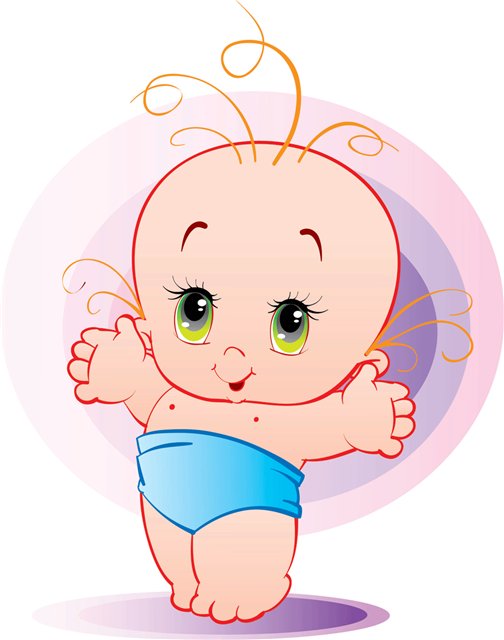 Вакантные места для приема (перевода) детей в Детский сад №122019-2020 учебный годНазвание группВидКол – во местКол – во детейВакансииГруппа детей раннего возрастаГруппа общеразвивающей направленности1825-Группа детей 4 года жизни Группа общеразвивающей направленности2124-группа детей 5 года жизни Группа общеразвивающей направленности2228-Группа детей 6 года жизни Группа комбинированной направленности2128-Группа детей 7 года жизни АГруппа комбинированной направленности2124-Группа детей 7 года жизни БГруппа комбинированной направленности2128-Группа кратковременного пребыванияГруппа общеразвивающей направленности1011-ИТОГО134168-